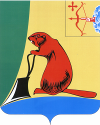 О внесении изменений в решение Тужинской районной Думы от 28.11.2011 № 12/70 «Об утверждении Положения о Контрольно-счетной комиссии Тужинского муниципального района»В соответствии с частью 2 статьи 9 Федерального закона от 07.02.2011 № 6-ФЗ «Об общих принципах организации и деятельности контрольно-счётных органов субъектов Российской Федерации и муниципальных образований» Тужинская районная Дума РЕШИЛА:1. Внести в Положение о Контрольно-счётной комиссии Тужинского муниципального района, утверждённое решением Тужинской районной Думы от 28.11.2011 № 12/70 следующие изменения:1.1. Статью 1 дополнить пунктом 6 следующего содержания:«6. Контрольно-счётная комиссия Тужинского муниципального района имеет гербовую печать и бланки со своим наименованием и с изображением герба муниципального образования».1.2. Статью 2 дополнить пунктом 3.1 следующего содержания:«3.1 Структура Контрольно-счётной комиссии утверждается решением Тужинской районной Думы.».1.3. Пункт 1 статьи 6 дополнить подпунктами 19, 20 следующего содержания:«19) контроль за эффективностью использования муниципального имущества;20) контроль за организацией внутреннего финансового контроля в проверяемых органах и организациях.».2. Настоящее решение вступает в силу со дня его официального опубликования.Глава Тужинского района 		Л.А.ТрушковаТУЖИНСКАЯ РАЙОННАЯ ДУМАКИРОВСКОЙ ОБЛАСТИРЕШЕНИЕТУЖИНСКАЯ РАЙОННАЯ ДУМАКИРОВСКОЙ ОБЛАСТИРЕШЕНИЕТУЖИНСКАЯ РАЙОННАЯ ДУМАКИРОВСКОЙ ОБЛАСТИРЕШЕНИЕТУЖИНСКАЯ РАЙОННАЯ ДУМАКИРОВСКОЙ ОБЛАСТИРЕШЕНИЕ31.01.2013№27/193пгт Тужапгт Тужапгт Тужапгт Тужа